SURAT KETERANGAN AKTIF KULIAHNomor:        /Un.12/PP.00.9/FDIK/0    /2023Yang bertanda tangan di bawah ini Dekan Fakultas Dakwah dan Ilmu Komunikasi Universitas Islam Negeri (UIN) Mataram, menerangkan bahwa:Nama				: Tempat /Tgl Lahir	: NIM				: Semester/T.A			:Jurusan				: Alamat				: Memang benar mahasiswa yang bersangkutan adalah Mahasiswa Fakultas Dakwah dan Ilmu Komunikasi Universitas Islam Negeri (UIN) Mataram yang aktif dan terdaftar sebagai mahasiswa Tahun Akademik 2022/2023 Demikian surat keterangan ini dibuat untuk dapat dipergunakan sebagaimana mestinya.Mataram, ………………… 2023a.n Dekan,Kabag. TUNurul Khaerani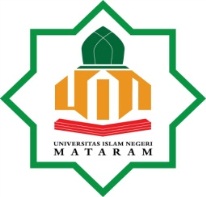 KEMENTERIAN AGAMA REPUBLIK INDONESIAUNIVERSITAS ISLAM NEGERI (UIN) MATARAMFAKULTAS DAKWAH DAN ILMU KOMUNIKASIJalan Gajah Mada No. 100 Telp. (0370) 623819 – Fax. 623819, Jempong-MataramWebsite :www.fdik.uinmataram.ac.id Email : fdik@uinmataram.ac.id